Беседа «Перелетные птицы»Как называют птиц, которые на зиму улетают в теплые края? (перелетные)А птиц, которые остаются с нами? (зимующие)Каких зимующих птиц вы знаете?В какое время года птиц больше? (летом)Почему? (и зимующие, и перелетные)В какое время года птицы возвращаются? (весной)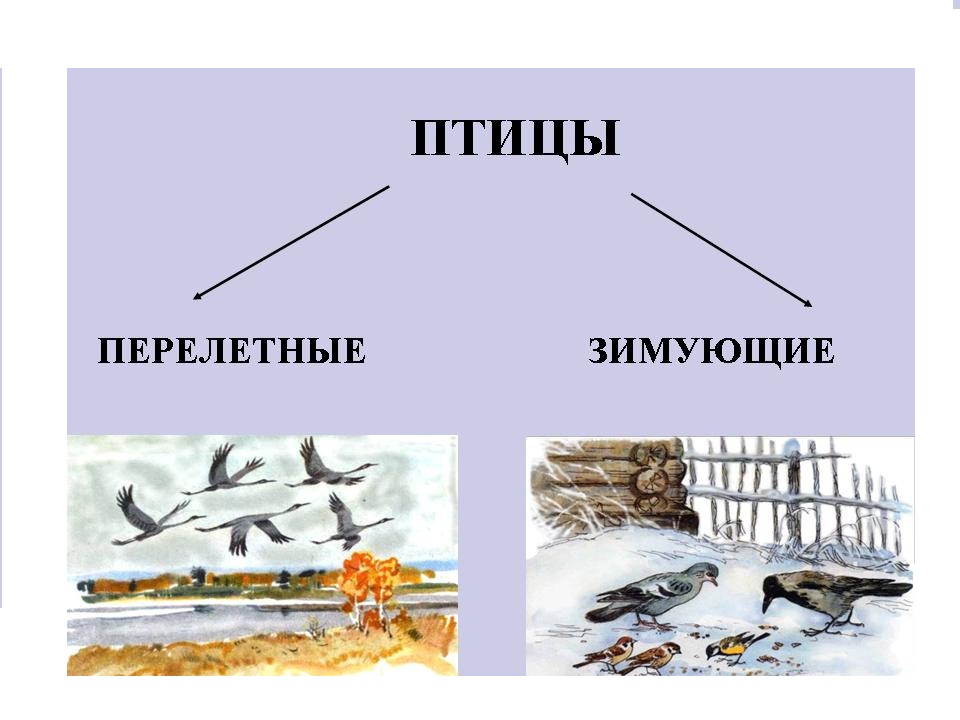 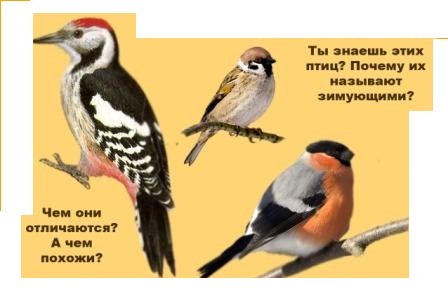 - Как живётся птичкам зимой? (холодно, голодно)- Какую помощь мы оказываем птичкам? (делаем кормушки и подкармливаем птиц)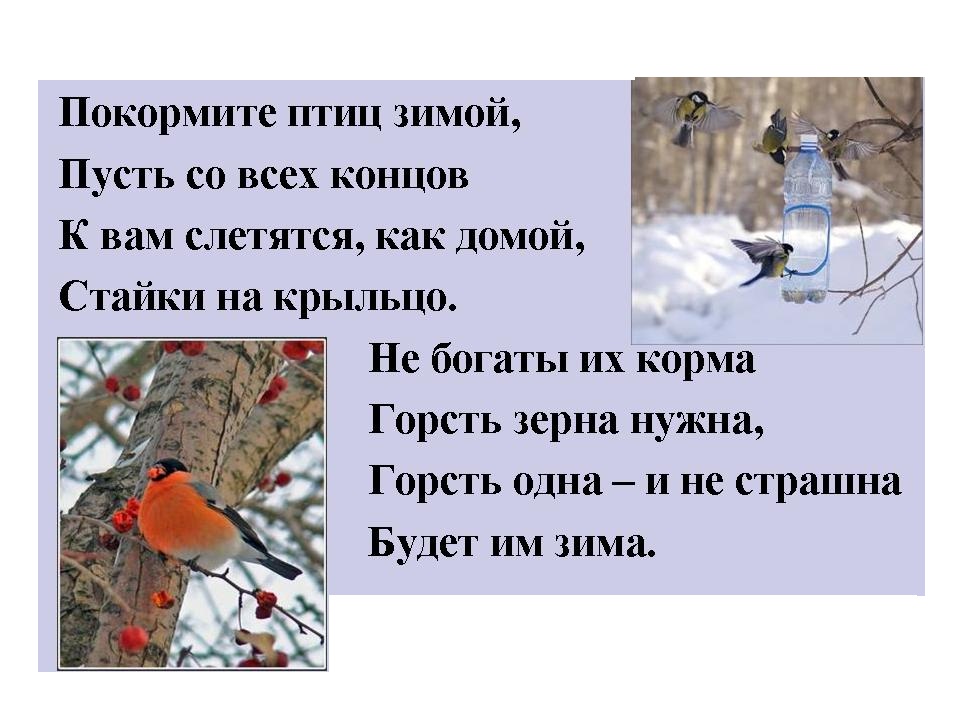 Буян-мальчишкаВ сером армячишкеПо дворам шныряет,Крохи собирает.Кто в беретке ярко-красной,в черной курточке атласной? На меня он не глядит,все стучит, стучит, стучит.Спинкою зеленовата,Животиком желтовата,Чёрненькая шапочкаИ полоска шарфика.	Красногрудый, чернокрылый,Любит зёрнышки клевать,С первым снегом на рябинеОн появится опять.Не ворона, не синица, -Как зовётся эта птица?Примостилась на суку -Раздалось в лесу «ку-ку».Непоседа пёстрая,Птица длиннохвостая,Птица говорливая,Самая болтливая.ВоробышкиОбеими ножками враз —		Прыг-скок!А ходить не умеем.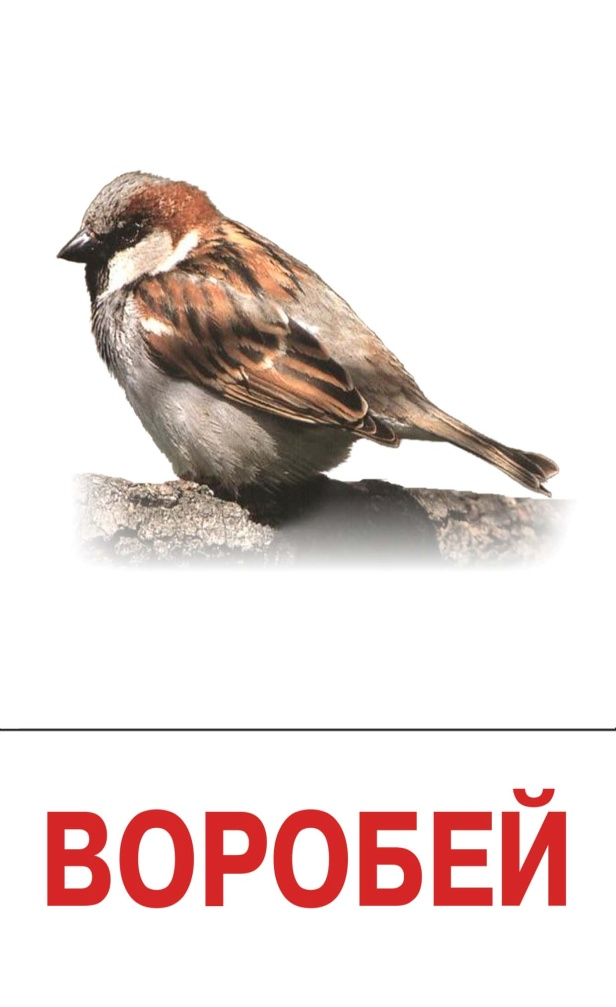 По снегу проезжих дорог,По белым садовым аллеямПрыг-скок!Короткая песня у нас:Чик-чвик!А другой мы не знаем.Завидя добычу, мы вмигКомочками с крыши спадаем.Прыг-скок!Чик-чвик!Автор: О. БеляевскаяСиничка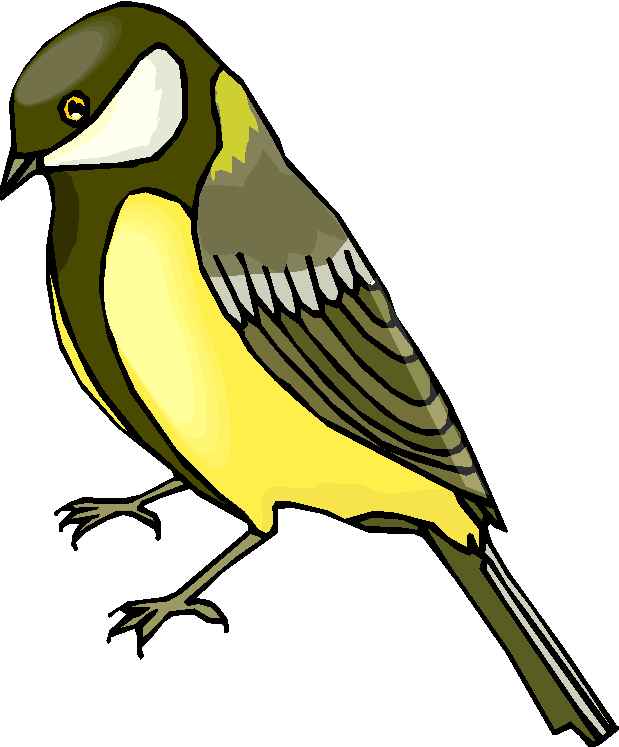 На берёзе возле дома Кто-то тенькает знакомо. У кормушки шум, веселье – Там справляют новоселье. Шустро зёрнышки клюёт, Спать с утра нам не даёт Голосистая певичка – Желтопузая синичка.  Т. Лаврова	Снегири.Выбегай поскорей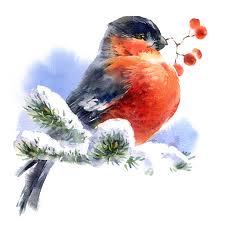 Посмотреть на снегирей!Прилетели! Прилетели!Стайку встретили метели,А Мороз Красный НосИм рябинки принёс.Хорошо угостил,Хорошо подсластилЗимним вечером поздним                                                                  Ярко-алые грозди.
                          Дятел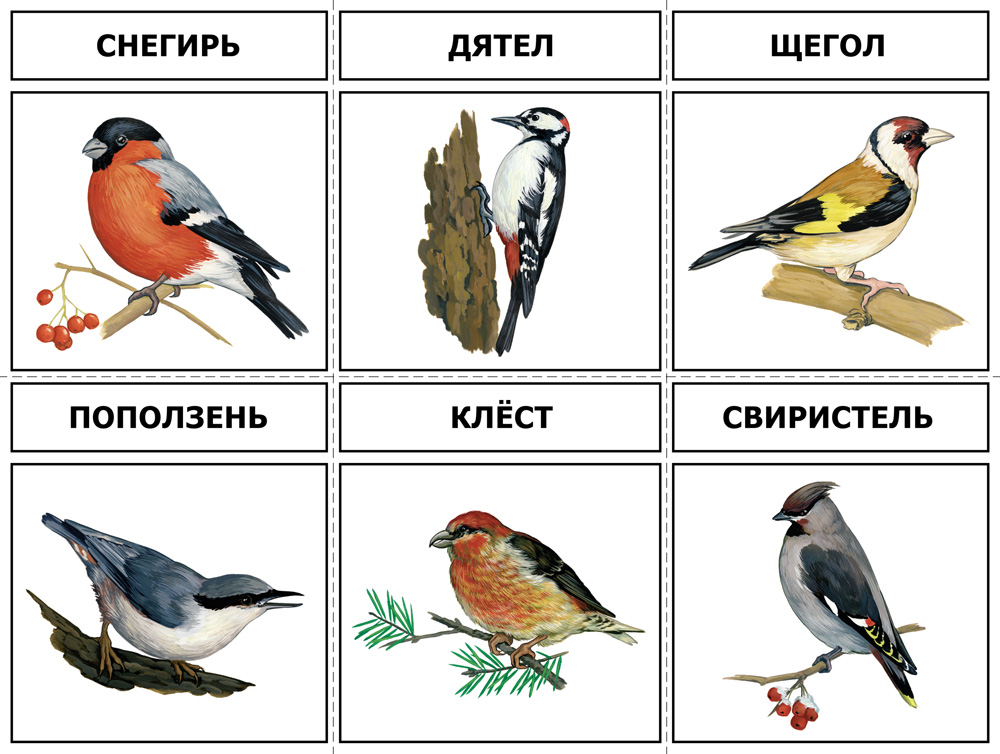 Дятел подолгу стучит по сосне, Ищет жучков и личинок в коре, Ими питается, кормит птенцов, За это зовут его – лекарь лесов. Зимой в холода, снега и метели Трудные настают времена, И дятел шишки сосны или ели Долбит и ест из них семена.М. Метелёв• Совместные прогулки (наблюдение за птицами, обсудить внешний вид, окраску, почему не улетели; рассказать, где живут и чем питаются; вместе покормить птиц)  • Совместно с ребенком сделать кормушку и повесить во дворе или принести в детский сад.• Подсыпая корм, развивать словарный запас ребенка (синичку угостим салом, воробья угостим крошками и т. п.)  • Заучивание стихотворений о зимующих птицах • Отгадывание загадок про зимующих птиц. • Рассмотреть зимующих птиц на иллюстрациях в книгах и журналах.